                                     Муниципальное бюджетное общеобразовательное учреждениеСуховская средняя  общеобразовательная школа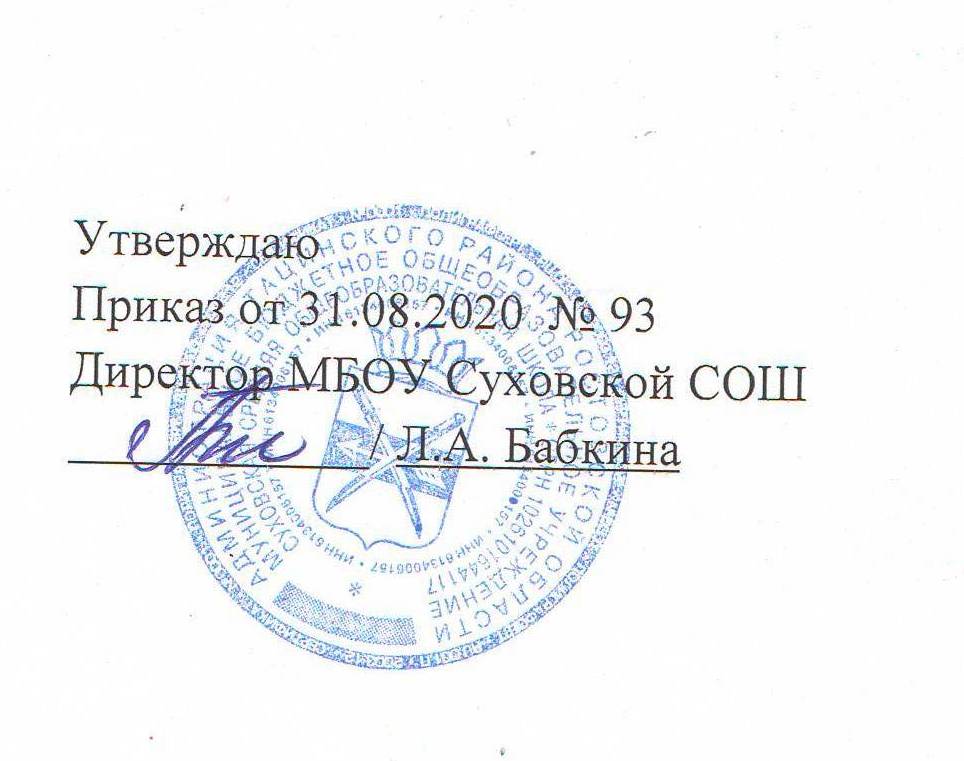 РАБОЧАЯ ПРОГРАММАвнеурочной деятельности«Формула правильного питания » в 5 классе.Учитель: Иванюк Ирина Юрьевна.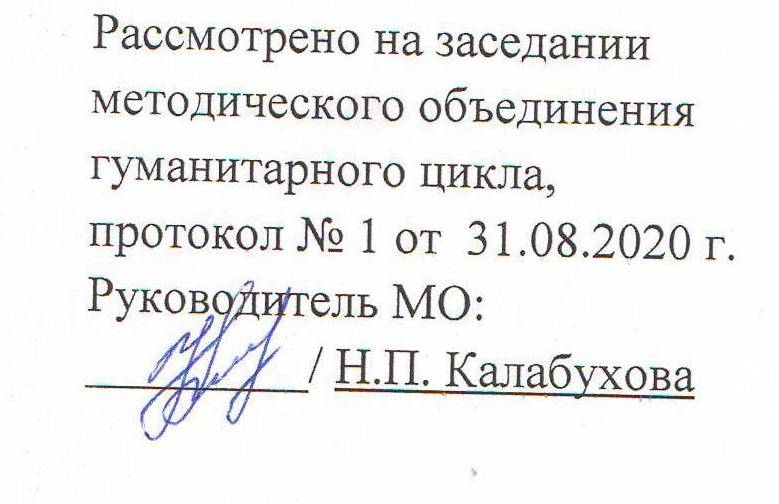 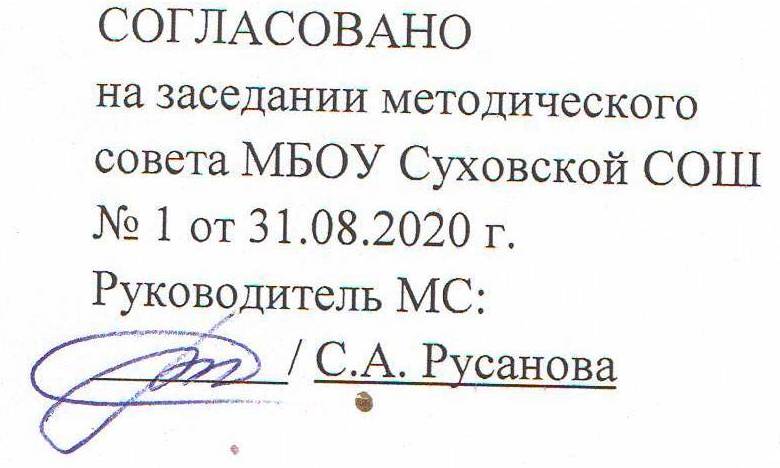 2020Пояснительная запискаРеализации программы  предполагает решение следующих образовательных и воспитательных задач:формирование и развитие представления школьников  о здоровье как одной из важнейших человеческих ценностей, формирование готовности заботиться и укреплять собственное здоровье; формирование у школьников знаний о правилах рационального питания, их роли в сохранении и укрепления здоровья, а также готовности соблюдать эти правила; освоение детьми  практических навыков рационального питания; формирование представления о социокультурных аспектах питания как составляющей общей культуры человека; информирование школьников  о народных традициях, связанных с питанием и здоровьем, расширение знаний об истории и традициях своего народа, формирование чувства уважения к культуре своего народа и культуре и традициям других народов; развитие творческих способностей и кругозора  детей, их интересов и познавательной деятельности; развитие коммуникативных навыков , умения эффективно взаимодействовать со сверстниками и взрослыми в процессе решения проблемы;II. Общая характеристика программы  Программа «Разговор о правильном питании» составлена на основе программы «Разговор о правильном питании», разработанной  сотрудниками Института возрастной физиологии Российской академии образования по инициативе компании «Нестле Россия», руководитель авторского коллектива — директор Института, академик Российской академии образования Марьяна Михайловна Безруких.     Содержание программы базируется на российских кулинарных традициях и имеет строго научное обоснование. Консультационную поддержку программе оказывает Институт питания РАМН.      Программа построена в соответствии с принципами:научная обоснованность и практическая целесообразность; возрастная адекватность; необходимость и достаточность информации; модульность программы;практическая целесообразность                                                                                                    динамическое развитие и системность; вовлеченность семьи и реализацию программы;культурологическая сообразность – в содержании программы отражены исторически сложившиеся традиции питания, являющиеся частью культуры народов России и других стран.   В ходе реализации программы дети узнают о важности соблюдения режима питания, об основных питательных веществах, входящих в состав пищи, полезных продуктах и блюдах, основах составления рациона питания, правилах гигиены, учатся сервировать стол и соблюдать правила этикета, а также традициях и кулинарных обычаях, как своей страны, так и других стран.  Программа «Разговор о правильном питании»  состоит из трех модулей.1 модуль: «Разговор о правильном питании»                              2 модуль: «Две недели в лагере здоровья»                             3 модуль: «Формула правильного питания»  Тематика программы охватывает различные аспекты рационального питания:
1 модуль "Разговор о правильном питании"разнообразие питания:"Самые полезные продукты", "Что надо есть, если хочешь стать сильнее", "Где найти витамины весной", "Овощи, ягоды и фрукты - самые витаминные продукты", "Каждому овощу свое время"; гигиена питания: "Как правильно есть";
режим питания: "Удивительные превращения пирожка";
рацион питания: "Из чего варят каши и как сделать кашу вкусной", "Плох обед, если хлеба нет", "Полдник. Время есть булочки", "Пора ужинать", "Если хочется пить"; культура питания: "На вкус и цвет товарищей нет", "День рождения Зелибобы". 2 модуль "Две недели в лагере здоровья"
разнообразие питания:"Из чего состоит наша пища", "Что нужно есть в разное время года", "Как правильно питаться, если занимаешься спортом"; гигиена питания и приготовление пищи:"Где и как готовят пищу", "Что можно приготовить, если выбор продуктов ограничен"; этикет: "Как правильно накрыть стол", "Как правильно вести себя за столом"; рацион питания: "Молоко и молочные продукты", "Блюда из зерна", "Какую пищу можно найти в лесу", "Что и как приготовить из рыбы", "Дары моря"; традиции и культура питания: "Кулинарное путешествие по России".

3 модуль "Формула правильного питания" 
рациональное питание как часть здорового образа жизни: "Здоровье - это здорово"; "Продукты разные нужны, продукты разные важны", режим питания: "Режим питания", 
адекватность питания: "Энергия пищи", 
гигиена питания и приготовление пищи:"Где и как мы едим", "Ты готовишь себе и друзьям"; потребительская культура: "Ты - покупатель";
традиции и культура питания: "Кухни разных народов", "Кулинарное путешествие", "Как питались на Руси и в России", "Необычное кулинарное путешествие".   Для каждого модуля подготовлен учебно-методический комплект, включающий яркие красочные тетради для учащихся, методические пособия для педагогов и плакаты.   Выполняя разнообразные практические задания, ребята не только получают информацию, но начинают претворять полученные знания на практике.В ходе реализации Программы используются разнообразные формы и методы, носящие преимущественно интерактивный характер, обеспечивающий непосредственное участие детей в работе по программе, стимулирующий их интерес к изучаемому материалу, дающий возможность проявить свои творческие способности. 
Основные методы обучения: фронтальный метод; групповой метод; практический метод; познавательная игра; ситуационный метод; игровой метод; соревновательный метод;активные методы обучения. Формы обучения:Ведущими формами деятельности предполагаются:чтение и обсуждение;экскурсии на пищеблок школьной столовой, продовольственный магазин, хлебопекарные предприятия;встречи с интересными людьми; практические занятия;творческие домашние задания;праздники хлеба, рыбных блюд и т.д.;конкурсы (рисунков, рассказов, рецептов);ярмарки полезных продуктов;сюжетно-ролевая игра, игра с правилами, образно-ролевая игра;мини – проекты;совместная работа с родителями.3. Личностные, метапредметные и предметные результаты освоения программы Универсальными компетенциями учащихся на этапе начального общего образования по формированию здорового и безопасного образа жизни являются:                                                                                                                       — умения организовывать собственную деятельность, выбирать и использовать средства для достижения её цели;                                                  — умения активно включаться в коллективную деятельность, взаимодействовать со сверстниками в достижении общих целей;— умения доносить информацию в доступной, эмоционально-яркой форме в процессе общения и взаимодействия со сверстниками и взрослыми людьми.Личностными результатами освоения учащимися содержания программы по формированию здорового и безопасного образа жизни являются следующие умения:                                                                                                        — активно включаться в общение и взаимодействие со сверстниками на принципах уважения и доброжелательности, взаимопомощи и сопереживания;     — ориентироваться в ассортименте наиболее типичных продуктов питания, сознательно выбирая наиболее полезные;— оценивать свой рацион и режим питания с точки зрения соответствия  требованиям здорового образа жизни и с учётом границ личностной активности корректировать несоответствия;                                                                                         — оказывать бескорыстную помощь своим сверстникам, находить с ними общий язык и общие интересы.Метапредметными результатами  освоения учащимися содержания программы по формированию здорового и безопасного образа жизни являются следующие умения:                                                                                 — характеризовать явления (действия и поступки), давать им объективную оценку на основе освоенных знаний и имеющегося опыта;                                                     — находить ошибки при выполнении учебных заданий, отбирать способы их исправления;                                                                                                                          — использовать различные способы поиска (в справочных источниках и открытом учебном информационном пространстве сети Интернет), сбора, обработки, анализа, организации, передачи и интерпретации информации в соответствии с коммуникативными и познавательными задачами и технологиями;                                                                                                                   — общаться и взаимодействовать со сверстниками на принципах взаимоуважения и взаимопомощи, дружбы и толерантности;                                                           — анализировать и объективно оценивать результаты собственного труда, находить возможности и способы их улучшения;                                                            — оценивать красоту телосложения и осанки, сравнивать их с эталонными образцами;Предметными результатами освоения учащимися содержания программы по формированию здорового и безопасного образа жизни являются следующие умения:                                                                                                                                                          — планировать занятия физическими упражнениями в режиме дня, организовывать отдых и досуг с использованием средств физической культуры; — ориентироваться в ассортименте наиболее типичных продуктов питания, сознательно выбирая наиболее полезные;— оценивать свой рацион и режим питания с точки зрения соответствия  требованиям здорового образа жизни и с учётом границ личностной активности корректировать несоответствия; — представлять физическую культуру как средство укрепления здоровья, физического развития и физической подготовки человека;                                       —   применять знания и навыки, связанные с этикетом в области питания.  установки, личностные ориентиры и нормы  поведения, обеспечивающие  сохранение и укрепление физического, психологического и социального здоровья;                                                           — организовывать и проводить со сверстниками подвижные игры и элементы соревнований;                                                                                                                    — применять жизненно важные двигательные навыки и умения различными способами, в различных изменяющихся, вариативных условиях. Календарно-тематическое планированиеНаименование рабочей программыАннотация к рабочей программеРабочая программа внеурочной деятельности«Формула правильного питания»5  классФГОС ОООРабочая программа внеурочной деятельности  составлена на основе:-требованиями ФГОС НОО на основе Программы :«Формула правильного питания» (М.М.Безруких, Т.А.Филиппова, А.Г.Макеева М.ОЛМА Медиа Групп 2009). 
-  примерного учебного плана для образовательных учреждений Ростовской области на 2020 – 20121учебный год, реализующих основные общеобразовательные программы;- учебного плана МБОУ Суховской СОШ на 2020-2021 учебный год;- требований Основной образовательной программы начального  общего образования  МБОУ Суховской СОШ;- положения о рабочей программе МБОУ Суховской СОШРабочая программа внеурочной деятельности«Формула правильного питания»5  классФГОС ОООУчебник: Безруких М. М., Филиппова Т. А., Макеева А. Г. Рабочая тетрадь для школьников: «Разговор о правильном питании»Рабочая программа внеурочной деятельности«Формула правильного питания»5  классФГОС ОООКоличество часов: рабочая программа расчитана на 1 час в неделю, общий объем 34 часа в год.Рабочая программа внеурочной деятельности«Формула правильного питания»5  классФГОС ОООЦели программы:воспитание у детей культуры питания, осознания ими здоровья как главной человеческой ценности.   
№Дата планДата факт
Название темы
Цель
ЗадачиОсновные понятия
РезультатФормирование УУД104.09
Если хочешь быть здоровПознакомить учащихся с героями программы, сформировать представление о важности правильного питания.формировать представление о ценности здоровья, значении правильного питанияЗдоровье, питание, правила питания -знать героев программы;

-уметь называть полезные продукты-характеризовать свойства некоторых продуктов;

- добывать новые знания: находить ответы на вопросы, используя учебник, свой жизненный опыт и информацию, полученную на уроке;

-характеризовать влияние употребления различных продуктов питания на здоровье человека;

выполнять различные роли в группе (лидера, исполнителя, критика);

делать предварительный отбор источников информации: ориентироваться в учебнике (на развороте, в оглавлении, в словаре).

анализировать собственные действия по режиму питания; 

Формировать умения самооценки и самоконтроля;

- определять и формулировать цель деятельности на уроке с помощью учителя;

- проговаривать последовательность действий на урокевысказывать своё предположение (версию) на основе работы с иллюстрацией учебника;

-работать по предложенному учителем плану; 

- отличать верно выполненное задание от неверного;

- давать эмоциональную оценку деятельности класса на уроке совместно с учителем и другими учениками;

- ориентироваться в своей системе знаний: отличать новое от уже известного с помощью учителя;

- перерабатывать полученную информацию: делать выводы в результате совместной работы всего класса;

добывать новые знания: находить ответы на вопросы, используя учебник, свой жизненный опыт и информацию, полученную на уроке;

- перерабатывать полученную информацию: сравнивать и группировать предметы и их образы;

- преобразовывать информацию из одной формы в другую: подробно пересказывать небольшие тексты, называть их тему;

- слушать и понимать речь других;

- совместно договариваться о правилах общения и поведения в школе и следовать им;


- делать предварительный отбор источников информации: ориентироваться в учебнике (на развороте, в оглавлении, в словаре).

- добывать новые знания: находить ответы на вопросы, используя учебник, свой жизненный опыт и информацию, полученную на уроке;

- перерабатывать полученную информацию: сравнивать и группировать предметы и их образы;

- преобразовывать информацию из одной формы в другую: подробно пересказывать небольшие тексты, называть их тему;
211.09
Самые полезные продуктыДать представление о том, какие продукты наиболее полезны и необходимы человеку каждый день; научить детей выбирать самые полезные продуктыформировать представление о продуктах ежедневного рациона; продуктах, которые нужно есть часто; продуктах, которые нужно есть иногда 
формировать представление о том, какие продукты наиболее полезны для человека
формировать представление о необходимости ответственно относиться к своему здоровью и питаниюПродукты, блюда, здоровье-знать полезные продукты: овощи и фрукты, молочные продукты, мясо и рыбу.-характеризовать свойства некоторых продуктов;

- добывать новые знания: находить ответы на вопросы, используя учебник, свой жизненный опыт и информацию, полученную на уроке;

-характеризовать влияние употребления различных продуктов питания на здоровье человека;

выполнять различные роли в группе (лидера, исполнителя, критика);

делать предварительный отбор источников информации: ориентироваться в учебнике (на развороте, в оглавлении, в словаре).

анализировать собственные действия по режиму питания; 

Формировать умения самооценки и самоконтроля;

- определять и формулировать цель деятельности на уроке с помощью учителя;

- проговаривать последовательность действий на урокевысказывать своё предположение (версию) на основе работы с иллюстрацией учебника;

-работать по предложенному учителем плану; 

- отличать верно выполненное задание от неверного;

- давать эмоциональную оценку деятельности класса на уроке совместно с учителем и другими учениками;

- ориентироваться в своей системе знаний: отличать новое от уже известного с помощью учителя;

- перерабатывать полученную информацию: делать выводы в результате совместной работы всего класса;

добывать новые знания: находить ответы на вопросы, используя учебник, свой жизненный опыт и информацию, полученную на уроке;

- перерабатывать полученную информацию: сравнивать и группировать предметы и их образы;

- преобразовывать информацию из одной формы в другую: подробно пересказывать небольшие тексты, называть их тему;

- слушать и понимать речь других;

- совместно договариваться о правилах общения и поведения в школе и следовать им;


- делать предварительный отбор источников информации: ориентироваться в учебнике (на развороте, в оглавлении, в словаре).

- добывать новые знания: находить ответы на вопросы, используя учебник, свой жизненный опыт и информацию, полученную на уроке;

- перерабатывать полученную информацию: сравнивать и группировать предметы и их образы;

- преобразовывать информацию из одной формы в другую: подробно пересказывать небольшие тексты, называть их тему;
318.09
Как правильно есть
Сформировать у школьников представление об основных принципах гигиены питания
развивать представление об основных правилах гигиены питания, важности их соблюдения;
развивать основные гигиенические навыки, связанные с питанием
Питание, здоровье, правила гигиены
-знать правила гигиены питания;

-уметь выполнять эти правила в повседневной жизни;-характеризовать свойства некоторых продуктов;

- добывать новые знания: находить ответы на вопросы, используя учебник, свой жизненный опыт и информацию, полученную на уроке;

-характеризовать влияние употребления различных продуктов питания на здоровье человека;

выполнять различные роли в группе (лидера, исполнителя, критика);

делать предварительный отбор источников информации: ориентироваться в учебнике (на развороте, в оглавлении, в словаре).

анализировать собственные действия по режиму питания; 

Формировать умения самооценки и самоконтроля;

- определять и формулировать цель деятельности на уроке с помощью учителя;

- проговаривать последовательность действий на урокевысказывать своё предположение (версию) на основе работы с иллюстрацией учебника;

-работать по предложенному учителем плану; 

- отличать верно выполненное задание от неверного;

- давать эмоциональную оценку деятельности класса на уроке совместно с учителем и другими учениками;

- ориентироваться в своей системе знаний: отличать новое от уже известного с помощью учителя;

- перерабатывать полученную информацию: делать выводы в результате совместной работы всего класса;

добывать новые знания: находить ответы на вопросы, используя учебник, свой жизненный опыт и информацию, полученную на уроке;

- перерабатывать полученную информацию: сравнивать и группировать предметы и их образы;

- преобразовывать информацию из одной формы в другую: подробно пересказывать небольшие тексты, называть их тему;

- слушать и понимать речь других;

- совместно договариваться о правилах общения и поведения в школе и следовать им;


- делать предварительный отбор источников информации: ориентироваться в учебнике (на развороте, в оглавлении, в словаре).

- добывать новые знания: находить ответы на вопросы, используя учебник, свой жизненный опыт и информацию, полученную на уроке;

- перерабатывать полученную информацию: сравнивать и группировать предметы и их образы;

- преобразовывать информацию из одной формы в другую: подробно пересказывать небольшие тексты, называть их тему;
425.09
Удивительные превращения пирожка
Дать представление о необходимости и важности регулярного питания, соблюдения режима питания
формировать представление о роли регулярности питания для здоровья;
формировать представление об основных требованиях к режиму питания
Здоровье, питание, режим
Знать типовой режим питания школьника и уметь его соблюдать-характеризовать свойства некоторых продуктов;

- добывать новые знания: находить ответы на вопросы, используя учебник, свой жизненный опыт и информацию, полученную на уроке;

-характеризовать влияние употребления различных продуктов питания на здоровье человека;

выполнять различные роли в группе (лидера, исполнителя, критика);

делать предварительный отбор источников информации: ориентироваться в учебнике (на развороте, в оглавлении, в словаре).

анализировать собственные действия по режиму питания; 

Формировать умения самооценки и самоконтроля;

- определять и формулировать цель деятельности на уроке с помощью учителя;

- проговаривать последовательность действий на урокевысказывать своё предположение (версию) на основе работы с иллюстрацией учебника;

-работать по предложенному учителем плану; 

- отличать верно выполненное задание от неверного;

- давать эмоциональную оценку деятельности класса на уроке совместно с учителем и другими учениками;

- ориентироваться в своей системе знаний: отличать новое от уже известного с помощью учителя;

- перерабатывать полученную информацию: делать выводы в результате совместной работы всего класса;

добывать новые знания: находить ответы на вопросы, используя учебник, свой жизненный опыт и информацию, полученную на уроке;

- перерабатывать полученную информацию: сравнивать и группировать предметы и их образы;

- преобразовывать информацию из одной формы в другую: подробно пересказывать небольшие тексты, называть их тему;

- слушать и понимать речь других;

- совместно договариваться о правилах общения и поведения в школе и следовать им;


- делать предварительный отбор источников информации: ориентироваться в учебнике (на развороте, в оглавлении, в словаре).

- добывать новые знания: находить ответы на вопросы, используя учебник, свой жизненный опыт и информацию, полученную на уроке;

- перерабатывать полученную информацию: сравнивать и группировать предметы и их образы;

- преобразовывать информацию из одной формы в другую: подробно пересказывать небольшие тексты, называть их тему;
25.0925.09
Из чего варят каши, и как сделать кашу вкусной
Сформировать у детей представление о завтраке как обязательном компоненте ежедневного меню, различных вариантах завтрака
формировать представление о завтраке как обязательной части ежедневного меню;
расширить представление о блюдах, которые могут входить в меню завтрака
формировать представление о каше как полезном и вкусном блюде
Завтрак, режим, меню, каша, крупа
Знать о компонентах ежедневного меню и различных вариантах завтрака.-характеризовать свойства некоторых продуктов;

- добывать новые знания: находить ответы на вопросы, используя учебник, свой жизненный опыт и информацию, полученную на уроке;

-характеризовать влияние употребления различных продуктов питания на здоровье человека;

выполнять различные роли в группе (лидера, исполнителя, критика);

делать предварительный отбор источников информации: ориентироваться в учебнике (на развороте, в оглавлении, в словаре).

анализировать собственные действия по режиму питания; 

Формировать умения самооценки и самоконтроля;

- определять и формулировать цель деятельности на уроке с помощью учителя;

- проговаривать последовательность действий на урокевысказывать своё предположение (версию) на основе работы с иллюстрацией учебника;

-работать по предложенному учителем плану; 

- отличать верно выполненное задание от неверного;

- давать эмоциональную оценку деятельности класса на уроке совместно с учителем и другими учениками;

- ориентироваться в своей системе знаний: отличать новое от уже известного с помощью учителя;

- перерабатывать полученную информацию: делать выводы в результате совместной работы всего класса;

добывать новые знания: находить ответы на вопросы, используя учебник, свой жизненный опыт и информацию, полученную на уроке;

- перерабатывать полученную информацию: сравнивать и группировать предметы и их образы;

- преобразовывать информацию из одной формы в другую: подробно пересказывать небольшие тексты, называть их тему;

- слушать и понимать речь других;

- совместно договариваться о правилах общения и поведения в школе и следовать им;


- делать предварительный отбор источников информации: ориентироваться в учебнике (на развороте, в оглавлении, в словаре).

- добывать новые знания: находить ответы на вопросы, используя учебник, свой жизненный опыт и информацию, полученную на уроке;

- перерабатывать полученную информацию: сравнивать и группировать предметы и их образы;

- преобразовывать информацию из одной формы в другую: подробно пересказывать небольшие тексты, называть их тему;
602.10
Плох обед, если хлеба нет
Сформировать представление об обеде как обязательном компоненте ежедневного рациона питания, его структуре.
формировать представление об обеде как обязательной части ежедневного меню
формировать представление об основных блюдах, входящих в состав обеда, об опасности питания «всухомятку»
Обед, блюдо, первое блюдо, второе блюдо, десерт, закуска, меню
Знать о ежедневном рационе питания школьника-характеризовать свойства некоторых продуктов;

- добывать новые знания: находить ответы на вопросы, используя учебник, свой жизненный опыт и информацию, полученную на уроке;

-характеризовать влияние употребления различных продуктов питания на здоровье человека;

выполнять различные роли в группе (лидера, исполнителя, критика);

делать предварительный отбор источников информации: ориентироваться в учебнике (на развороте, в оглавлении, в словаре).

анализировать собственные действия по режиму питания; 

Формировать умения самооценки и самоконтроля;

- определять и формулировать цель деятельности на уроке с помощью учителя;

- проговаривать последовательность действий на урокевысказывать своё предположение (версию) на основе работы с иллюстрацией учебника;

-работать по предложенному учителем плану; 

- отличать верно выполненное задание от неверного;

- давать эмоциональную оценку деятельности класса на уроке совместно с учителем и другими учениками;

- ориентироваться в своей системе знаний: отличать новое от уже известного с помощью учителя;

- перерабатывать полученную информацию: делать выводы в результате совместной работы всего класса;

добывать новые знания: находить ответы на вопросы, используя учебник, свой жизненный опыт и информацию, полученную на уроке;

- перерабатывать полученную информацию: сравнивать и группировать предметы и их образы;

- преобразовывать информацию из одной формы в другую: подробно пересказывать небольшие тексты, называть их тему;

- слушать и понимать речь других;

- совместно договариваться о правилах общения и поведения в школе и следовать им;


- делать предварительный отбор источников информации: ориентироваться в учебнике (на развороте, в оглавлении, в словаре).

- добывать новые знания: находить ответы на вопросы, используя учебник, свой жизненный опыт и информацию, полученную на уроке;

- перерабатывать полученную информацию: сравнивать и группировать предметы и их образы;

- преобразовывать информацию из одной формы в другую: подробно пересказывать небольшие тексты, называть их тему;
709.10
Время есть булочки
-познакомить детей с вариантами полдника, дать представление о значении и роли молока
формировать представление о полднике как обязательной части ежедневного меню
формировать представление о продуктах и блюдах, которые могут быть включены в меню полдника
Полдник, меню, хлебобулочные изделия, молоко и молочные продукты
Знать о пользе молока и молочных продуктах;-характеризовать свойства некоторых продуктов;

- добывать новые знания: находить ответы на вопросы, используя учебник, свой жизненный опыт и информацию, полученную на уроке;

-характеризовать влияние употребления различных продуктов питания на здоровье человека;

выполнять различные роли в группе (лидера, исполнителя, критика);

делать предварительный отбор источников информации: ориентироваться в учебнике (на развороте, в оглавлении, в словаре).

анализировать собственные действия по режиму питания; 

Формировать умения самооценки и самоконтроля;

- определять и формулировать цель деятельности на уроке с помощью учителя;

- проговаривать последовательность действий на урокевысказывать своё предположение (версию) на основе работы с иллюстрацией учебника;

-работать по предложенному учителем плану; 

- отличать верно выполненное задание от неверного;

- давать эмоциональную оценку деятельности класса на уроке совместно с учителем и другими учениками;

- ориентироваться в своей системе знаний: отличать новое от уже известного с помощью учителя;

- перерабатывать полученную информацию: делать выводы в результате совместной работы всего класса;

добывать новые знания: находить ответы на вопросы, используя учебник, свой жизненный опыт и информацию, полученную на уроке;

- перерабатывать полученную информацию: сравнивать и группировать предметы и их образы;

- преобразовывать информацию из одной формы в другую: подробно пересказывать небольшие тексты, называть их тему;

- слушать и понимать речь других;

- совместно договариваться о правилах общения и поведения в школе и следовать им;


- делать предварительный отбор источников информации: ориентироваться в учебнике (на развороте, в оглавлении, в словаре).

- добывать новые знания: находить ответы на вопросы, используя учебник, свой жизненный опыт и информацию, полученную на уроке;

- перерабатывать полученную информацию: сравнивать и группировать предметы и их образы;

- преобразовывать информацию из одной формы в другую: подробно пересказывать небольшие тексты, называть их тему;
816.10
Пора ужинать
-формирование представления об ужине как обязательном компоненте ежедневного рациона питания
формировать представление об ужине как обязательной части ежедневного меню

расширить представление о блюдах, которые могут быть включены в меню ужина 
Ужин, меню 

 
-знать об основных блюдах, подаваемых на ужин; основные правила приёма пищи во время ужина.-характеризовать свойства некоторых продуктов;

- добывать новые знания: находить ответы на вопросы, используя учебник, свой жизненный опыт и информацию, полученную на уроке;

-характеризовать влияние употребления различных продуктов питания на здоровье человека;

выполнять различные роли в группе (лидера, исполнителя, критика);

делать предварительный отбор источников информации: ориентироваться в учебнике (на развороте, в оглавлении, в словаре).

анализировать собственные действия по режиму питания; 

Формировать умения самооценки и самоконтроля;

- определять и формулировать цель деятельности на уроке с помощью учителя;

- проговаривать последовательность действий на урокевысказывать своё предположение (версию) на основе работы с иллюстрацией учебника;

-работать по предложенному учителем плану; 

- отличать верно выполненное задание от неверного;

- давать эмоциональную оценку деятельности класса на уроке совместно с учителем и другими учениками;

- ориентироваться в своей системе знаний: отличать новое от уже известного с помощью учителя;

- перерабатывать полученную информацию: делать выводы в результате совместной работы всего класса;

добывать новые знания: находить ответы на вопросы, используя учебник, свой жизненный опыт и информацию, полученную на уроке;

- перерабатывать полученную информацию: сравнивать и группировать предметы и их образы;

- преобразовывать информацию из одной формы в другую: подробно пересказывать небольшие тексты, называть их тему;

- слушать и понимать речь других;

- совместно договариваться о правилах общения и поведения в школе и следовать им;


- делать предварительный отбор источников информации: ориентироваться в учебнике (на развороте, в оглавлении, в словаре).

- добывать новые знания: находить ответы на вопросы, используя учебник, свой жизненный опыт и информацию, полученную на уроке;

- перерабатывать полученную информацию: сравнивать и группировать предметы и их образы;

- преобразовывать информацию из одной формы в другую: подробно пересказывать небольшие тексты, называть их тему;
96.11
Где найти витамины весной
формировать представление о роли витаминов для здоровья человека, основных продуктах — источниках витаминов

формировать представление о важности и необходимости включения в рацион питания растительной пищи
Витамины, фрукты, овощи-характеризовать свойства некоторых продуктов;

- добывать новые знания: находить ответы на вопросы, используя учебник, свой жизненный опыт и информацию, полученную на уроке;

-характеризовать влияние употребления различных продуктов питания на здоровье человека;

выполнять различные роли в группе (лидера, исполнителя, критика);

делать предварительный отбор источников информации: ориентироваться в учебнике (на развороте, в оглавлении, в словаре).

анализировать собственные действия по режиму питания; 

Формировать умения самооценки и самоконтроля;

- определять и формулировать цель деятельности на уроке с помощью учителя;

- проговаривать последовательность действий на урокевысказывать своё предположение (версию) на основе работы с иллюстрацией учебника;

-работать по предложенному учителем плану; 

- отличать верно выполненное задание от неверного;

- давать эмоциональную оценку деятельности класса на уроке совместно с учителем и другими учениками;

- ориентироваться в своей системе знаний: отличать новое от уже известного с помощью учителя;

- перерабатывать полученную информацию: делать выводы в результате совместной работы всего класса;

добывать новые знания: находить ответы на вопросы, используя учебник, свой жизненный опыт и информацию, полученную на уроке;

- перерабатывать полученную информацию: сравнивать и группировать предметы и их образы;

- преобразовывать информацию из одной формы в другую: подробно пересказывать небольшие тексты, называть их тему;

- слушать и понимать речь других;

- совместно договариваться о правилах общения и поведения в школе и следовать им;


- делать предварительный отбор источников информации: ориентироваться в учебнике (на развороте, в оглавлении, в словаре).

- добывать новые знания: находить ответы на вопросы, используя учебник, свой жизненный опыт и информацию, полученную на уроке;

- перерабатывать полученную информацию: сравнивать и группировать предметы и их образы;

- преобразовывать информацию из одной формы в другую: подробно пересказывать небольшие тексты, называть их тему;1013.11На вкус и цвет товарищей нет
-познакомить детей с разнообразием вкусовых свойств различных продуктов и привить практические навыки распознавания вкусовых качеств наиболее употребительных продуктов
познакомить детей с разнообразием вкусовых свойств различных продуктов и блюд

формировать представление о том, как происходит распознавание вкуса 

формировать умение описывать вкусовые свойства продуктов и блюд
Вкус, блюда, продукты 
-знать, что школьнику важно соблюдать режим питания-характеризовать свойства некоторых продуктов;

- добывать новые знания: находить ответы на вопросы, используя учебник, свой жизненный опыт и информацию, полученную на уроке;

-характеризовать влияние употребления различных продуктов питания на здоровье человека;

выполнять различные роли в группе (лидера, исполнителя, критика);

делать предварительный отбор источников информации: ориентироваться в учебнике (на развороте, в оглавлении, в словаре).

анализировать собственные действия по режиму питания; 

Формировать умения самооценки и самоконтроля;

- определять и формулировать цель деятельности на уроке с помощью учителя;

- проговаривать последовательность действий на урокевысказывать своё предположение (версию) на основе работы с иллюстрацией учебника;

-работать по предложенному учителем плану; 

- отличать верно выполненное задание от неверного;

- давать эмоциональную оценку деятельности класса на уроке совместно с учителем и другими учениками;

- ориентироваться в своей системе знаний: отличать новое от уже известного с помощью учителя;

- перерабатывать полученную информацию: делать выводы в результате совместной работы всего класса;

добывать новые знания: находить ответы на вопросы, используя учебник, свой жизненный опыт и информацию, полученную на уроке;

- перерабатывать полученную информацию: сравнивать и группировать предметы и их образы;

- преобразовывать информацию из одной формы в другую: подробно пересказывать небольшие тексты, называть их тему;

- слушать и понимать речь других;

- совместно договариваться о правилах общения и поведения в школе и следовать им;


- делать предварительный отбор источников информации: ориентироваться в учебнике (на развороте, в оглавлении, в словаре).

- добывать новые знания: находить ответы на вопросы, используя учебник, свой жизненный опыт и информацию, полученную на уроке;

- перерабатывать полученную информацию: сравнивать и группировать предметы и их образы;

- преобразовывать информацию из одной формы в другую: подробно пересказывать небольшие тексты, называть их тему;
1120.11
Как утолить жажду
-сформировать представление о значении жидкости для организма человека, цености разнообразных напитков
формировать представление о роли воды для организма человека

расширить представление о разнообразии напитков, пользе различных видов напитков 
Жажда, здоровье, напитки
-знать о вреде газированных напитков, 

Знать о важности достаточного потребления воды-характеризовать свойства некоторых продуктов;

- добывать новые знания: находить ответы на вопросы, используя учебник, свой жизненный опыт и информацию, полученную на уроке;

-характеризовать влияние употребления различных продуктов питания на здоровье человека;

выполнять различные роли в группе (лидера, исполнителя, критика);

делать предварительный отбор источников информации: ориентироваться в учебнике (на развороте, в оглавлении, в словаре).

анализировать собственные действия по режиму питания; 

Формировать умения самооценки и самоконтроля;

- определять и формулировать цель деятельности на уроке с помощью учителя;

- проговаривать последовательность действий на урокевысказывать своё предположение (версию) на основе работы с иллюстрацией учебника;

-работать по предложенному учителем плану; 

- отличать верно выполненное задание от неверного;

- давать эмоциональную оценку деятельности класса на уроке совместно с учителем и другими учениками;

- ориентироваться в своей системе знаний: отличать новое от уже известного с помощью учителя;

- перерабатывать полученную информацию: делать выводы в результате совместной работы всего класса;

добывать новые знания: находить ответы на вопросы, используя учебник, свой жизненный опыт и информацию, полученную на уроке;

- перерабатывать полученную информацию: сравнивать и группировать предметы и их образы;

- преобразовывать информацию из одной формы в другую: подробно пересказывать небольшие тексты, называть их тему;

- слушать и понимать речь других;

- совместно договариваться о правилах общения и поведения в школе и следовать им;


- делать предварительный отбор источников информации: ориентироваться в учебнике (на развороте, в оглавлении, в словаре).

- добывать новые знания: находить ответы на вопросы, используя учебник, свой жизненный опыт и информацию, полученную на уроке;

- перерабатывать полученную информацию: сравнивать и группировать предметы и их образы;

- преобразовывать информацию из одной формы в другую: подробно пересказывать небольшие тексты, называть их тему;
1227.11
Что надо есть, если хочешь стать сильнее
-сформировать представление о связи рациона питания и образа жизни, о высококалорийных продуктах питания
расширить представление о роли спорта для сохранения и укрепления здоровья

формировать представление о продуктах и блюдах, которые нужно включать в рацион питания человека, занимающегося спортом
Здоровье, спорт, питание
Знать, когда организм нуждается в дополнительном количестве жидкости, углеводах, а когда количество углеводов увеличивать не стоит-характеризовать свойства некоторых продуктов;

- добывать новые знания: находить ответы на вопросы, используя учебник, свой жизненный опыт и информацию, полученную на уроке;

-характеризовать влияние употребления различных продуктов питания на здоровье человека;

выполнять различные роли в группе (лидера, исполнителя, критика);

делать предварительный отбор источников информации: ориентироваться в учебнике (на развороте, в оглавлении, в словаре).

анализировать собственные действия по режиму питания; 

Формировать умения самооценки и самоконтроля;

- определять и формулировать цель деятельности на уроке с помощью учителя;

- проговаривать последовательность действий на урокевысказывать своё предположение (версию) на основе работы с иллюстрацией учебника;

-работать по предложенному учителем плану; 

- отличать верно выполненное задание от неверного;

- давать эмоциональную оценку деятельности класса на уроке совместно с учителем и другими учениками;

- ориентироваться в своей системе знаний: отличать новое от уже известного с помощью учителя;

- перерабатывать полученную информацию: делать выводы в результате совместной работы всего класса;

добывать новые знания: находить ответы на вопросы, используя учебник, свой жизненный опыт и информацию, полученную на уроке;

- перерабатывать полученную информацию: сравнивать и группировать предметы и их образы;

- преобразовывать информацию из одной формы в другую: подробно пересказывать небольшие тексты, называть их тему;

- слушать и понимать речь других;

- совместно договариваться о правилах общения и поведения в школе и следовать им;


- делать предварительный отбор источников информации: ориентироваться в учебнике (на развороте, в оглавлении, в словаре).

- добывать новые знания: находить ответы на вопросы, используя учебник, свой жизненный опыт и информацию, полученную на уроке;

- перерабатывать полученную информацию: сравнивать и группировать предметы и их образы;

- преобразовывать информацию из одной формы в другую: подробно пересказывать небольшие тексты, называть их тему;
1304.12
Овощи, ягоды и фрукты — витаминные продукты
-познакомить детей с разнообразием фруктов, ягод, их значением для организма
расширить представление о пользе фруктов и овощей как об источниках витаминов

расширить представление об ассортименте блюд, которые могут быть приготовлены из растительной пищи
Овощи, фрукты, витамины, здоровье
Знать о пользе витаминов и их значении для организма человека-характеризовать свойства некоторых продуктов;

- добывать новые знания: находить ответы на вопросы, используя учебник, свой жизненный опыт и информацию, полученную на уроке;

-характеризовать влияние употребления различных продуктов питания на здоровье человека;

выполнять различные роли в группе (лидера, исполнителя, критика);

делать предварительный отбор источников информации: ориентироваться в учебнике (на развороте, в оглавлении, в словаре).

анализировать собственные действия по режиму питания; 

Формировать умения самооценки и самоконтроля;

- определять и формулировать цель деятельности на уроке с помощью учителя;

- проговаривать последовательность действий на урокевысказывать своё предположение (версию) на основе работы с иллюстрацией учебника;

-работать по предложенному учителем плану; 

- отличать верно выполненное задание от неверного;

- давать эмоциональную оценку деятельности класса на уроке совместно с учителем и другими учениками;

- ориентироваться в своей системе знаний: отличать новое от уже известного с помощью учителя;

- перерабатывать полученную информацию: делать выводы в результате совместной работы всего класса;

добывать новые знания: находить ответы на вопросы, используя учебник, свой жизненный опыт и информацию, полученную на уроке;

- перерабатывать полученную информацию: сравнивать и группировать предметы и их образы;

- преобразовывать информацию из одной формы в другую: подробно пересказывать небольшие тексты, называть их тему;

- слушать и понимать речь других;

- совместно договариваться о правилах общения и поведения в школе и следовать им;


- делать предварительный отбор источников информации: ориентироваться в учебнике (на развороте, в оглавлении, в словаре).

- добывать новые знания: находить ответы на вопросы, используя учебник, свой жизненный опыт и информацию, полученную на уроке;

- перерабатывать полученную информацию: сравнивать и группировать предметы и их образы;

- преобразовывать информацию из одной формы в другую: подробно пересказывать небольшие тексты, называть их тему;
1411.12
Каждому овощу — свое время
-познакомить детей с разнообразием овощей, их полезными свойствами
развивать представление о пользе фруктов и овощей 

формировать представление о сезонных фруктах и овощах
Овощи, фрукты, витамины, здоровье
Знать о пользе овощей;

уметь готовить витаминные салаты-характеризовать свойства некоторых продуктов;

- добывать новые знания: находить ответы на вопросы, используя учебник, свой жизненный опыт и информацию, полученную на уроке;

-характеризовать влияние употребления различных продуктов питания на здоровье человека;

выполнять различные роли в группе (лидера, исполнителя, критика);

делать предварительный отбор источников информации: ориентироваться в учебнике (на развороте, в оглавлении, в словаре).

анализировать собственные действия по режиму питания; 

Формировать умения самооценки и самоконтроля;

- определять и формулировать цель деятельности на уроке с помощью учителя;

- проговаривать последовательность действий на урокевысказывать своё предположение (версию) на основе работы с иллюстрацией учебника;

-работать по предложенному учителем плану; 

- отличать верно выполненное задание от неверного;

- давать эмоциональную оценку деятельности класса на уроке совместно с учителем и другими учениками;

- ориентироваться в своей системе знаний: отличать новое от уже известного с помощью учителя;

- перерабатывать полученную информацию: делать выводы в результате совместной работы всего класса;

добывать новые знания: находить ответы на вопросы, используя учебник, свой жизненный опыт и информацию, полученную на уроке;

- перерабатывать полученную информацию: сравнивать и группировать предметы и их образы;

- преобразовывать информацию из одной формы в другую: подробно пересказывать небольшие тексты, называть их тему;

- слушать и понимать речь других;

- совместно договариваться о правилах общения и поведения в школе и следовать им;


- делать предварительный отбор источников информации: ориентироваться в учебнике (на развороте, в оглавлении, в словаре).

- добывать новые знания: находить ответы на вопросы, используя учебник, свой жизненный опыт и информацию, полученную на уроке;

- перерабатывать полученную информацию: сравнивать и группировать предметы и их образы;

- преобразовывать информацию из одной формы в другую: подробно пересказывать небольшие тексты, называть их тему;
1518.12
Праздник урожая
-закрепить полученные знания о законах здорового питания; познакомить учащихся с полезными блюдами для праздничного стола.
обобщить знания о правильном питании

расширить представление о наиболее полезных продуктах и блюдах
Питание, здоровье, блюда-характеризовать свойства некоторых продуктов;

- добывать новые знания: находить ответы на вопросы, используя учебник, свой жизненный опыт и информацию, полученную на уроке;

-характеризовать влияние употребления различных продуктов питания на здоровье человека;

выполнять различные роли в группе (лидера, исполнителя, критика);

делать предварительный отбор источников информации: ориентироваться в учебнике (на развороте, в оглавлении, в словаре).

анализировать собственные действия по режиму питания; 

Формировать умения самооценки и самоконтроля;

- определять и формулировать цель деятельности на уроке с помощью учителя;

- проговаривать последовательность действий на урокевысказывать своё предположение (версию) на основе работы с иллюстрацией учебника;

-работать по предложенному учителем плану; 

- отличать верно выполненное задание от неверного;

- давать эмоциональную оценку деятельности класса на уроке совместно с учителем и другими учениками;

- ориентироваться в своей системе знаний: отличать новое от уже известного с помощью учителя;

- перерабатывать полученную информацию: делать выводы в результате совместной работы всего класса;

добывать новые знания: находить ответы на вопросы, используя учебник, свой жизненный опыт и информацию, полученную на уроке;

- перерабатывать полученную информацию: сравнивать и группировать предметы и их образы;

- преобразовывать информацию из одной формы в другую: подробно пересказывать небольшие тексты, называть их тему;

- слушать и понимать речь других;

- совместно договариваться о правилах общения и поведения в школе и следовать им;


- делать предварительный отбор источников информации: ориентироваться в учебнике (на развороте, в оглавлении, в словаре).

- добывать новые знания: находить ответы на вопросы, используя учебник, свой жизненный опыт и информацию, полученную на уроке;

- перерабатывать полученную информацию: сравнивать и группировать предметы и их образы;

- преобразовывать информацию из одной формы в другую: подробно пересказывать небольшие тексты, называть их тему;1625.12Из чего состоит наша пища.
-формирование представления об особенностях питания в летний и зимний периоды, причинах, вызывающих изменения в рационе питания
формировать представление о сезонности питания — рационе питания в жаркое и холодное время года

расширять представление о значимости разнообразного питания 

расширять представление о традиционных кухнях народов нашей страны
Питание, блюда, погода, кулинарные традиции
Знать о традициях своего народа;

Знать о пользе овощей и фруктов.
определять и формулировать цель деятельности на уроке с помощью учителя;

- проговаривать последовательность действий на уроке;1715.01
Что нужно есть в разное время года
-формирование представления об особенностях питания в летний и зимний периоды, причинах, вызывающих изменения в рационе питания
формировать представление о сезонности питания — рационе питания в жаркое и холодное время года

расширять представление о значимости разнообразного питания 

расширять представление о традиционных кухнях народов нашей страны
Питание, блюда, погода, кулинарные традиции
Уметь оценивать свой рацион питания с учётом собственной физической активности;

Знать о роли питания и физической активности для здоровья человека.1822.01
Как правильно питаться, если занимаешься спортом
- формирование представления о зависимости рациона питания от физической активности
развивать представление о зависимости рациона питания от физической активности человека

развивать представление о важности занятий спортом для здоровья
Здоровье, питание, спорт, рацион1929.01
Где и как готовят пищу
-формирование представлений об основных правилах гигиены, которые необходимо соблюдать на кухне;

-формировать навыки осторожного поведения на кухне.
формировать представление об основных правилах гигиены и техники безопасности, которые необходимо соблюдать на кухне во время приготовления пищи

развивать интерес и желание участвовать в приготовлении пищи, помогать родителям на кухне
Кухня, техника безопасности, кулинария, бытовая техникаЗнать об основных предметах кухонного оборудования, о правилах гигиены.
Уметь оценивать свой рацион питания с учётом собственной физической активности;

Знать о роли питания и физической активности для здоровья человека.2005.02Как правильно накрыть стол.
-формирование знаний о дикорастущих растенях как источниках полезных веществ, возможности включения их в рацион питания
формировать представление о дикорастущих съедобных растениях, их полезности 

расширять представление об ассортименте блюд, которые могут быть приготовлены из дикорастущих съедобных растений

расширять представление о разнообразии и богатстве растительных пищевых ресурсов своего края или области
Дикорастущие растения, съедобные растения, растительные ресурсы
-знать основные правила поведения в лесу, позволяющие избежать ситуаций, опасных для здоровья.
Уметь оценивать свой рацион питания с учётом собственной физической активности;

Знать о роли питания и физической активности для здоровья человека.2112.02Молоко и молочные продукты.
-формирование представлений о молоке и молочных продуктах как обязательно компоненте ежедневного рациона.
развивать представление о молоке и молочных продуктах как обязательном компоненте ежедневного рациона 

расширять представление об ассортименте молочных продуктов, их пользе 
Молоко, молочные продукты, кисломолочные продукты 
Проектная деятельность
Знать о пользе молока и молочных продуктах2219.02Блюда из зерна.
-формирование представлений о пользе морепродуктов, необходимости микроэлементов для организма
формировать представление о морских съедобных растениях и животных, о многообразии блюд, которые могут быть из них приготовлены

формировать представление о пользе морепродуктов, важности включения их в рацион
Морепродукты
Проектная деятельность23 26.02Какую пищу можно найти в лесу.Экскурсия в лес
-формирование представлений о кулинарных традициях своего народа
формировать представление о кулинарных традициях и обычаях как составной части культуры народа

расширять представление о кулинарных традициях и обычаях края или области, в которой проживает ученик, а также о традициях и обычаях, сложившихся в других регионах нашей страны
Кулинария, кулинарные традиции и обычаи
Проектная деятельность24 05.03Что и как приготовить из рыбы. Дары моря.
- формирование представлений детей об ассортименте рыбных блюд; формирование представлений о пользе морепродуктов, необходимости микроэлементов для организма
развивать представление о пользе и значении рыбных блюд 

расширять представление об ассортименте блюд из рыбы
формировать представление о природных ресурсах своего края формировать представление о морских съедобных растениях и животных, о многообразии блюд, которые могут быть из них приготовлены
формировать представление о пользе морепродуктов, важности включения их в рацион
Рыба, рыбные блюда Морепродукты
-знать о местной фауне, животных, мясо которых человек использует в пищу. - знать о пользе морепродуктов для улучшения здоровья детского организма
- преобразовывать информацию из одной формы в другую: подробно пересказывать небольшие тексты, называть их тему;

- ориентироваться в своей системе знаний: отличать новое от уже известного с помощью учителя;

- перерабатывать полученную информацию: делать выводы в результате совместной работы всего класса;2512.03Кулинарное путешествие по России
-формирование представлений о кулинарных традициях своего народа
формировать представление о кулинарных традициях и обычаях как составной части культуры народа

расширять представление о кулинарных традициях и обычаях края или области, в которой проживает ученик, а также о традициях и обычаях, сложившихся в других регионах нашей страны
Кулинария, кулинарные традиции и обычаи
Знать о традициях своего края, о приготовлении некоторых национальных блюд2619.03Что можно приготовить, если выбор продуктов ограничен.
-формирование представлений о блюдах, которые предъявляются к организации ежедневного рациона питания.
расширять представление о блюдах, которые могут быть приготовлены из традиционных «обычных» продуктов
развивать интерес к приготовлению пищи 
Кулинария, питание, здоровье, блюда
Знать об основных требованиях, которые предъявляются к организации ежедневного рациона питания.
- делать предварительный отбор источников информации: ориентироваться в учебнике (на развороте, в оглавлении, в словаре).
- добывать новые знания: находить ответы на вопросы, используя учебник, свой жизненный опыт и информацию, полученную на уроке;
- перерабатывать полученную информацию: сравнивать и группировать предметы и их образы;
- преобразовывать информацию из одной формы в другую: подробно пересказывать небольшие тексты, называть их тему;2702.04Как правильно вести себя за столом.
-формирование представлений о правилах поведения за столом, необходимости соблюдения этих правил как проявления уровня культуры человека.
развивать представление об этикете как норме культуры, важности соблюдения правил поведения за столом
формировать представление о праздничной сервировке стола
Этикет, правила поведения за столом, сервировка2809.04
Здоровье — это здорово
Сформировать представление о ценности здоровья и роли правильного питания в его сохранении
Развивать представления о ценности здоровья и роли правильного питания в его сохранении
Развивать представление об ответственности человека за свое здоровье
формировать умение оценивать свой образ жизни, его соответствие понятию «здоровый»
Здоровье, питание, образ жизни
Знать о питательных веществах необходимых организму ребёнка;

Уметь оценивать характер своего питания, его соответствие понятию «рациональное», «здоровое»
Обобщать знания о роли правильного питания для здоровья человека;

Выявлять представления о здоровье как одной из важнейших жизненных ценностей.2916.04
Продукты разные нужны, блюда разные важны
Познакомить с основными питательными веществами и научить оценивать свой рацион питания
развивать представление об основных питательных веществах и их роли для организма
формировать умение оценивать свой рацион питания
Белки, жиры, углеводы, витамины, минеральные вещества, рацион
Знать о режиме питания;
уметь анализировать свой рацион питания с точки зрения его соответствия принципам правильного питания.
Выявлять в продуктах основные источники белков, жиров и углеводов, а также витаминов и минеральных веществ.3023.04
Режим питания
Научить планировать свой день с учётом необходимости регулярного питания
развивать представление о роли регулярного питания для сохранения здоровья
формировать представление о разных типах режима питания 
формировать умение планировать свой день с учетом необходимости регулярно питаться 
Режим питания, режим дня, образ жизниЗнать о рационе питания3130.03
Энергия пищи
Научить определять энергетическую ценность продуктов питания
развивать представление об адекватности питания, его соответствии образу жизни, возрасту
развивать представление о влиянии питания на внешность человека
формировать представление о пище как источнике энергии, различной энергетической ценности продуктов питания
Калории, калорийность, высококалорийные и низкокалорийные продукты
Знать о правилах гигиены питания, об энергетической ценности различных продуктов питания
Классифицировать пищу как источник энергии для организма, 

Моделировать питание в соответствии с весом, ростом. Возрастом, образом жизни человека.3207.05
Где и как мы едим
Сформировать представление о правилах гигиены питания, важности полноценного питания
развивать представление о правилах гигиены питания, важности полноценного питания и опасности питания «всухомятку»
формировать представление о системе общественного питания, правилах, которые необходимо соблюдать во время посещения столовой, кафе и т.д.
Общественное питание, правила гигиены, режим питания
Знать о структуре общественного питания,

О преимуществах полноценного питания и вреде питания «всухомятку», соблюдать осторожность при использовании в пищу незнакомых продуктов, а также продуктов, которые могут быть испорченными. 
Распознавать испорченные продукты, обосновывать правила гигиены во время еды вне дома.33-3414.0521.05Подведение итогов за год